				Kupní smlouvaSmluvní strany:prodávající:	VDC kancelářská technika s.r.o.			sídlo: T.G.Masaryka 98, Kladno, 272 01			zastoupena p. David Bošek			IČ: 25607201			DIČ: CZ25607201			Bankovní spojení:…RB Praha			Číslo účtu:	9453528001/5500                         jehož jménem jedná …David BošekaKupující:		Základní škola, Praha 4, Na Líše 16Sídlo: Na líše 936/16Zastoupena: p. Mgr. Bc. Václav Hlinka                             IČ: 48132900			Bankovní spojení:			Číslo účtu  jehož jménem jedná… Mgr. Bc. Václav Hlinka - ředitel.spolu dnešního dne, měsíce a roku uzavřely podle § 409 obchodního zákoníku tuto:kupní smlouvu.I.Předmět kupní smlouvy:Prodávající touto smlouvou prodává kopírovací stroj Canon v následující konfiguraciCanon iRAC 3525i v.č. XTV05640Podstavec pod stroj základníPodavač originálů(dále jen „kopírka“)a kupující kopírku kupuje a do svého vlastnictví přijímá.2) Prodávající prohlašuje, že kopírka odpovídá technickým normám platným na území ČR II.Cena předmětu smlouvyKupující se zavazuje zaplatit za kopírku částku 53 000,- Kč bez DPH 21%       (dále jen „cena za kopírku“).Fakturovaná cena za kopírku bude splácena dodavateli na základě vystavené faktury se splatností 14 dnů.Cena za kopírku je splatná na účet prodávajícího uvedený v záhlaví této smlouvy. Cena za kopírku se považuje za zaplacenou v okamžiku, kdy je celková částka připsána na účet prodávajícího.III.Místo, doba a způsob plněníProdávající je povinen dodat kopírku do sídla kupujícího, a to na vlastní náklady. Vlastnické právo přechází na kupujícího okamžikem dodání předmětu smlouvy do jeho rukou.Prodávající je povinen dodat kopírku do 15 dnů po závazném objednání kopírky.  Prodávající se zavazuje kopírku nainstalovat, a to podle závazných doporučení výrobce.IV.ZárukaNa kopírku se vztahuje záruční doba v délce 12 měsíců ode dne jejího dodání kupujícímu. Záruka je omezena počtem zhotovených výtisků. Záruka se nevztahuje na vady vzniklé z důvodu neodborné obsluhy nebo údržby prováděné zaměstnanci kupujícího nebo třetí osobou v rozporu s provozními předpisy, návodem k obsluze nebo pokyny uvedenými v zaškolení.V.Povinnosti prodávajícíhoUdržovat stroj v řádném technickém stavu podle doporučení výrobce.Provádět údržbu stroje v termínech uvedených v montážním listu.Poskytovat na náklady kupujícího standardní materiálové vybavení pro kopírku (tonery, fotoválce). Prodávající garantuje, že na dodávaný spotřební materiál a náhradní díly poskytne kupujícímu slevu minimálně 10%, z cen doporučených výrobcem.Poskytovat na náklady objednatele nestandardní materiály a služby ( přemístění kopírky, , folie a jiné speciální kopírovací materiály).Zaučit obsluhu.Provádět v pracovní dny do 8 hodin po telefonickém nebo písemném oznámení závady opravy kopírky. Kupující oznamuje potřebu provedení opravy na telefonních číslech  286 840 200, 286 840 201 nebo na fax 284 686 668 od 8.00 do 16.30 hod.. Opravy kopírky ve dnech pracovního volna a pracovního klidu budou prodávajícím prováděny na základě dohody stran.V případě zjištění, že kopírka byla poškozena neodborným zásahem obsluhy, upozornit na tuto skutečnost objednatele a s jeho souhlasem a na jeho náklady provést opravu.VI.Povinnosti kupujícíhoKupující se zavazuje o kopírku řádně pečovat podle pokynů a doporučení prodávajícího.Používat k obsluze kopírky pouze prodávajícím zaučené osoby.Používat při provozu kopírky pouze materiál doporučený prodávajícím.Objednatel se zavazuje po dobu záruční doby odebírat materiál nutný k provozu kopírky (tonery, fotoválce ) výhradně od prodávajícího. Využívat k provádění oprav nahlášených závad výhradně služeb prodávajícího. V případě provedení opravy jinou osobou než prodávajícím, má prodávající právo zkrátit záruční dobu na kopírku poskytnutou na základě této smlouvy.						VII.Smluvní pokuty a odstoupení od smlouvyV případě prodlení prodávajícího s dodáním kopírky delším než 15 pracovních dnů, je kupující oprávněn od smlouvy odstoupit.V případě prodlení kupujícího se zaplacením ceny za kopírku delším než 15 pracovních dnů, je prodávající oprávněn od smlouvy odstoupit.Odstoupení od smlouvy jsou si strany povinny sdělit prostřednictvím pošty, či faxu. Při odstoupení od smlouvy jsou si strany povinny vrátit co bylo ze strany druhé plněno. Odstoupení od smlouvy se nedotýká ustanovení o smluvní pokutě a náhradě škody.VIII.Ustanovení společná a závěrečnáObě strany této smlouvy shodně prohlašují, že se s obsahem smlouvy řádně seznámily, že s ním bez výhrad souhlasí, a že tato smlouva byla uzavřena na základě jejich pravé a svobodné vůle, nikoliv v tísni a za nápadně nevýhodných podmínek a na důkaz toho připojují ke smlouvě své podpisy.Tato smlouva se vyhotovuje ve dvou vyhotoveních, přičemž každá ze stran obdrží po jednom. Za prodávajícího:						Za kupujícího:David Bošek							Mgr. Bc. Václav HlinkaDatum: 4.6.2018						Datum: 4.6.2018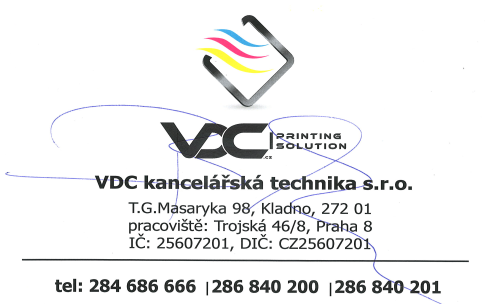 Podpis……………………					Podpis………………	